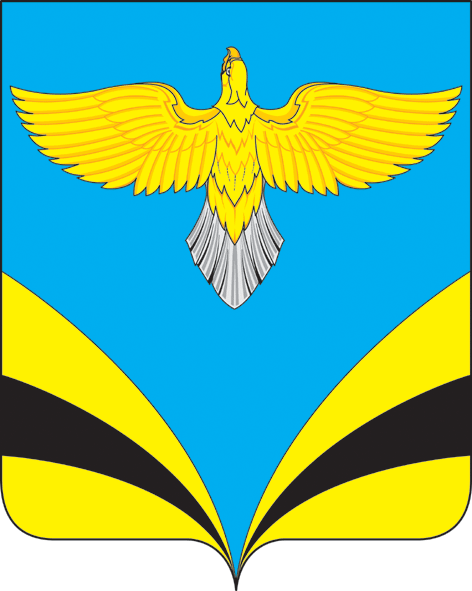            АДМИНИСТРАЦИЯ                                         сельского поселения Екатериновкамуниципального района Безенчукский           Самарской области         ПОСТАНОВЛЕНИЕ     от  14  мая  2018  года  №  31               с. Екатериновка О внесении изменений в постановление Администрациисельского поселения Екатериновка муниципального районаБезенчукский Самарской области от 15.12.2011г. № 4 «Об утверждении Порядка разработки и утверждения административных регламентов предоставления муниципальных услуг».     В соответствии  с Федеральным законом от 27 июля 2010г. №210-ФЗ «Об организации предоставления государственных и муниципальных услуг», Федеральным   законом   от  29  декабря  .   № 479-ФЗ «О внесении изменений в Федеральный закон «Об организации предоставления государственных и муниципальных услуг» в части закрепления возможности предоставления в многофункциональных центрах предоставления государственных и муниципальных услуг нескольких государственных (муниципальных) услуг посредством подачи заявителем единого заявления», постановлением  Администрации сельского поселения Екатериновка муниципального района Безенчукский Самарской области от 12.04.2012 года № 17  «О внесении изменений в постановление Администрации от 15.12.2011г. № 4» «Об утверждении Порядка разработки и утверждения административных регламентов предоставления муниципальных услуг».                                               ПОСТАНОВЛЯЮ:    1.Внести в постановление Администрации сельского поселения Екатериновка муниципального района Безенчукский Самарской области от 15.12.2011г. № 4 «Об утверждении Порядка разработки и утверждения  административных регламентов предоставления  муниципальных услуг» следующие изменения:1.1. Подпункт 8 Пункта  2.3. раздела 2 изложить в следующей редакции: «исчерпывающий перечень оснований для приостановления предоставления муниципальной услуги или отказа в предоставлении муниципальной услуги устанавливается соответственно федеральными законами, принимаемыми в соответствии с ними иными нормативными актами Российской Федерации, законами и иными нормативными актами Самарской области, муниципальными нормативными правовыми актами». В случае отсутствия таких оснований следует прямо указать на это в тексте регламента»;  «Не предоставление (несвоевременное предоставление) органом или организацией по межведомственному запросу документов и информации, которые находятся в распоряжении соответствующих органов либо организации, в орган, предоставляющий муниципальную услугу, не может являться основанием для отказа в предоставлении заявителю муниципальной услуги»       1.2. Пункт 2.7.  раздела 2 изложить в следующей редакции:  «Досудебный (внесудебный) порядок обжалования  заявителем решений и действий (бездействия) органа, предоставляющего муниципальную услугу, должностного лица органа, предоставляющего муниципальную услугу, либо муниципального служащего, многофункционального центра, работника многофункционального центра, а также привлекаемых организаций или их работников указываются следующие сведения»:     Подпункт 1  пункта 2.7.  раздела 2  изложить в следующей редакции: «информация для заявителя  (заявителей) о его праве подать жалобу на решение и (или) действие (бездействие) органа, предоставляющего муниципальную услугу, муниципальных служащих, и его должностных лиц при предоставлении муниципальной услуги, многофункционального центра, работника многофункционального центра, а также привлекаемых организаций или их работников (далее - жалоба);1.3.В пункте 3.4. раздела 2 заменить слова «на официальном сайте муниципального района Безенчукский в сети Интернет»» на «официальном сайте Администрации сельского поселения Екатериновка в сети Интернет».    В пункте  3.5. раздела 3  заменить слова «на официальном сайте муниципального района Безенчукский» на «официальном сайте Администрации сельского поселения Екатериновка  в сети Интернет»;  Подпункт  2  пункта 3.5. раздела 3 изложить  в следующей редакции: «Срок, отведенный для проведения независимой экспертизы, указывается при размещении проекта административного регламента на официальном сайте администрации сельского поселения Екатериновка в сети Интернет, и не может быть менее пятнадцати дней со дня его размещения». 2. Опубликовать настоящее Постановление в газете «Вестник сельского поселения Екатериновка»,  разместить на официальном сайте поселения в сети Интернет.  3. Настоящее постановление  вступает в силу со дня вступления в силу Федерального  закона  от  29  декабря  .   № 479-ФЗ «О внесении изменений в Федеральный закон «Об организации предоставления государственных и муниципальных услуг» в части закрепления возможности предоставления в многофункциональных центрах предоставления государственных и муниципальных услуг нескольких государственных (муниципальных) услуг посредством подачи заявителем единого заявления».   4.  Контроль за исполнением постановления оставляю за собой.Глава  сельского поселенияЕкатериновка                                                                           А.В.ГайдуковО.В.Вержаковская8(846) 76 31459